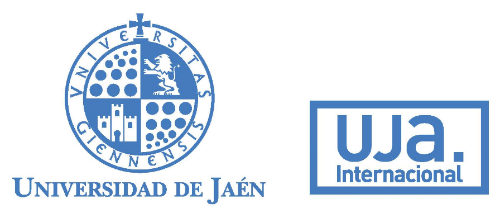 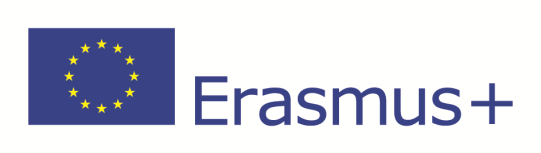 CERTIFICADO DE INCORPORACIÓN Y PREVISIÓN DE ESTANCIA ERASMUS+ 2020-2021/ CERTIFICATE OF ARRIVAL AND STAY ESTIMATION ERASMUS+ 2020-2021Name of the host Institution:	 ERASMUSCODE:	IT IS HEREBY CERTIFIED THAT:NAME:	 SURNAME:	 DNI(IDNUMBER): 	                                                                                                                                    From the: UNIVERSITY OF JAÉN(SPAIN)   ERASMUS CODE: E JAEN01has been enrolled as an ERASMUS+ student at our Institution:IN-PERSON:  YES       NO         the day:	with expected date of completion (last day of studies or  Exams):	__________________and  the student will follow one of these  kind of learning modality(choose one):Mixed :  physically present at the host university and mixed face-to face +virtual lessonsOnly virtually: physically present at the host university but will follow only online lessonsOnly virtually: the student stays in his/her home country and follows the online lessons from homeDate	Stamp andsignatureName ofthesignatory: 	 Function:	*Esta comunicación, con las fechas referenciadas de incorporación, y las previstas de finalización de estancia, serán tenidas en cuenta como ADENDA al Convenio de Subvención firmado por la Universidad de Jaén y el interesado de acuerdo con lo establecido en la Cláusula 1- OBJETO DEL CONVENIO, punto 1.3.: “Las enmiendas al convenio, incluidas las relativas a la fecha de inicio y finalización, se solicitarán y acordarán por ambas partes mediante una notificación formal por carta o correo electrónico”Fdo:	 Beneficiario de la BECAERASMUS+